 Princípios da epidemiologia1o semestre de 2016Docente Responsável: 	Profa. Tatiane ToporcovObjetivo da disciplinaOferecer aos alunos conhecimentos básicos do método epidemiológico de forma a familiarizá-los com a caracterização e quantificação de agravos à saúde na população e com os principais elementos do delineamento de estudos epidemiológicos, com ênfase na implantação e análise de um estudo epidemiológico descritivo, possibilitando a realização da análise da situação de saúde de uma determinada área geográfica.Justificativa:O ensino da epidemiologia como disciplina básica do campo da saúde pública, é indispensável tanto para profissionais que seguirão a carreira acadêmica, portanto, voltada ao ensino e pesquisa, como para aqueles que se dedicarão às atividades em diferentes níveis dos serviços de saúde, ou seja, no planejamento, organização, desenvolvimento e avaliação de intervenções de saúde pública. Método de AprendizadoBem-vindos!!!Estamos muito felizes em oferecer a disciplina Princípios da Epidemiologia para vocês! Todo o material do curso (slides das aulas, exercícios) será disponibilizado em dropbox e email criado pela turma.  Como fruto de nossa dedicação para envolvê-los e motivá-los ao aprendizado, a disciplina conta com atividades diversas, explicadas a seguir:Aulas expositivas: Em geral, terão entre 1 hora e meia e 2 horas de duração. A participação dos alunos é motivada (nós queremos ouvir e dialogar com vocês!). Os slides das aulas serão disponibilizados com antecedência no dropbox sempre que possível. Aproveitando: recomendamos fortemente que, para o estudo sistemático, os alunos consultem os livros constantes nas referências bibliográficas citadas no programa da disciplina, ou seja, que não se contentem com as aulas apenas!Resolução de exercícios: Para fixar o conteúdo, após as aulas expositivas, haverá resolução de exercícios. Os exercícios podem ser feitos individualmente ou em dupla e devem ser. Eles serão devolvidos pelas professoras na aula seguinte para que possam servir de material para estudo. Leitura crítica de artigos: Após cada aula sobre os tipos de estudo (transversais, caso controle, coorte e experimentais), os alunos receberão um artigo científico e um guia de leitura, para a avaliação crítica. A avaliação de cada artigo deverá ser entregue em papel e discutida no início da aula seguinte. Atividades: Além dos exercícios, durante o curso, são propostas três atividades pontuais para os alunos (as  instruções para as atividades são dadas a seguir, após o programa das aulas)Provas: Para motivá-los ao estudo e avaliar o conhecimento obtido, teremos 2 avaliações escritas. Nos dias de prova, os alunos receberão uma folha sulfite rubricada pelas professoras e terão 20 minutos para fazer quaisquer anotações e consultas a resumos, livros, etc, que desejarem (em sala de aula). Após os 20 minutos, a prova será entregue e durante a mesma apenas as anotações realizadas na folha rubricada poderão ser utilizadas para consulta. As provas terão perguntas discursivas e/ou objetivas.Programação e conteúdoInstruções para o desenvolvimento das ATIVIDADES específicas:ATIVIDADE 1: VÍDEO- TESTES DIAGNÓSTICOS- (grupos de 4 pessoas)- Os alunos deverão fazer um vídeo com tempo máximo de 8 minutos. Será atribuída nota de 0 a 10.-Os alunos deverão se organizar em grupos de 4 pessoas. Cada pessoa será um “personagem”: 1) Sensibilidade, 2) Especificidade, 3) Valor preditivo positivo, 4) Valor preditivo negativo. -Os personagens deverão se apresentar e dizer como são calculados. Em seguida, deverão simular um diálogo ou um debate no qual cada personagem fala de suas vantagens e aplicações, enquanto tenta mostrar as possíveis “desvantagens” dos outros personagens. Estimula-se que sejam incluídos exemplos nas falas. -A qualidade da filmagem não será avaliada (pode ser gravação a partir de celular!) e os rostos dos participantes podem aparecer ou não (os “tímidos” podem usar fantoches, os “artistas” podem usar desenhos, etc). A voz deve ser dos alunos. -Um dia de aula foi separado para a atividade (dia 08/03). Os alunos podem utilizar todo o espaço físico da faculdade para o vídeo (não é necessário estar em sala de aula) ou outros espaços fora da faculdade, que julgarem mais adequados.  Como o período da aula foi disponibilizado para a atividade, todos que entregarem o vídeo contarão como “presença” no dia da preparação. As professoras não estarão em sala de aula nesse dia. -O vídeo deverá ser entregue em CD na secretaria da Epidemiologia até o dia 11/03 às 15hs (A/C Profa. Tatiana), ou colocado no youtube no modo “privado”, com senha enviada para o email: eu_amo_epidemiologia@yahoo.com.br, impreterivelmente até o dia 12/03/2015. No dia 17/03, será apresentado o melhor vídeo para a classe (se os autores permitirem, claro!) e haverá uma “premiação” no início dessa aula.ATIVIDADE 2: VÍDEO- TIPOS DE ESTUDO- (grupos de 4 pessoas)- Os alunos deverão fazer um vídeo com tempo máximo de 10 minutos. Será atribuída nota de 0 a 10 para a atividade.-As regras para esse vídeo são as mesmas da atividade anterior, porém os personagens serão diferentes, a saber: 1) Estudos transversais, 2) Estudos de casos e controles, 3) Estudos de coorte e 4) Estudos Experimentais. - Os personagens deverão se apresentar e dizer como são delineados. Em seguida, deverão simular um diálogo ou um debate no qual cada personagem fala de suas vantagens e aplicações, enquanto tenta mostrar as possíveis “desvantagens” dos outros personagens. Podem ser incluídos exemplos nas falas. - A qualidade da filmagem não será avaliada (pode ser gravação a partir de celular!) e não necessariamente os rostos dos participantes devem aparecer (os envergonhados podem usar fantoches, os “artistas” podem usar desenhos, etc). A voz deve ser dos alunos. - Um dia de aula foi separado para a atividade (dia 28/04). Os alunos podem utilizar todo o espaço da faculdade para o vídeo (não é necessário estar em sala de aula) ou outros espaços fora da faculdade, que julgarem melhor.  - Nesse dia, apenas a segunda parte da aula será disponibilizada para a atividade. Portanto, é importante que os alunos estejam  na faculdade no início da aula. - O vídeo deverá ser entregue em CD na secretaria da Epidemiologia até o dia 29/04 às 15hs (A/C Profa. Tatiana), ou colocado no youtube no modo “privado”, com senha enviada para o email: eu_amo_epidemiologia@yahoo.com.br, impreterivelmente até o dia 30/04/2015. No dia 03/05, será apresentado o melhor vídeo para a classe (caso os autores permitam, claro!) e haverá uma “premiação”.ATIVIDADE 3:  VÍDEO: “COMO EU ENSINO EPIDEMIOLOGIA!” (atividade individual ou em grupo)	-Cada aluno deve escolher um ponto de alguma das aulas e fazer um vídeo “ensinando” o assunto. 	- Cada aluno terá 5 minutos.	- A atividade pode ser individual ou em grupo. O grupo terá como tempo máximo a soma do tempo dos indivíduos, ou seja, um grupo com 4 pessoas poderá fazer um vídeo de até 20 minutos.	- Pelo menos a voz de todos os alunos deve ser ouvida no vídeo. A participação deve ser equalitária.	- São aceitas quaisquer estratégias didáticas- O vídeo deverá ser entregue em CD na secretaria da Epidemiologia até o dia 05/05 às 15hs (A/C Profa. Tatiana), ou colocado no youtube no modo “privado”, com senha enviada para o email: eu_amo_epidemiologia@yahoo.com.br, impreterivelmente até o dia 05/05/2015. ATENÇÃO: GARANTIMOS QUE OS VÍDEOS NÃO SERÃO APRESENTADOS A OUTRAS PESSOAS OU REPRODUZIDOS SEM A PRÉVIA AUTORIZAÇÃO POR ESCRITOS DOS ALUNOS!Critérios de avaliação do aprendizado A nota final será calculada considerando: 1) Realização de exercícios e avaliação crítica de artigos ao longo do curso (peso 1)2) Atividade 1(peso 1)3) Atividade 2 (peso 1)4) Atividade 3 (peso 1)5) Prova 1 (peso 3)6) Prova 2(peso 3)Sala de aulaAulas teóricas: Paula SouzaBibliografia indicada1. Gordis L. Epidemiology. 3rd ed. Philadelphia: W.B. Saunders Company; 2004. 2. Hennekens CH, Buring J.E. Epidemiology in Medicine. Boston: Little, Brown and Company, 1987. 3. Aday LA, Cornelius LJ. Designing and conducting health surveys: a comprehensive guide.. 3rd Ed. São Francisco: Jossey-Bass. 2006. 4. Cesar CLG e cols. Saúde e Condições de Vida em São Paulo. Inquérito Multicêntrico de Saúde no Estado de São Paulo. USP/FSP. 1ª Edição, São Paulo. 2005. 5. Porta M. A dictionary of Epidemiology. 5th ed. New York: Oxford University Press; 2008. 6. Medronho R. Epidemiologia. Rio de Janeiro: Editora Atheneu; 2003. 7. Pereira MG. Epidemiologia: teoria e prática. Rio de Janeiro: Guanabara Koogan; 1995. Rothman KJ, Greeland S. Modern Epidemiology 2ª ed. Philadelphia: Lippincott Raven Publishers; 1998. 8. Almeida Filho N, Rouquayrol MZ. Introdução a Epidemiologia. 3a Edição. Rio de Janeiro: Medsi/Editora Médica e Científica Ltda; 2002. 9. Zanetta DMT. Delineamento de Estudos em Medicina. In: Massad E, Menezes RX, Silveira PSP, Ortega NRS, Eds. Métodos quantitativos em Medicina. São Paulo: Manole, 2004. p.389-421. 10. Vaughan JP. Epidemiologia para municípios: manual para gerenciamento. São Paulo: Hucitec; 1997.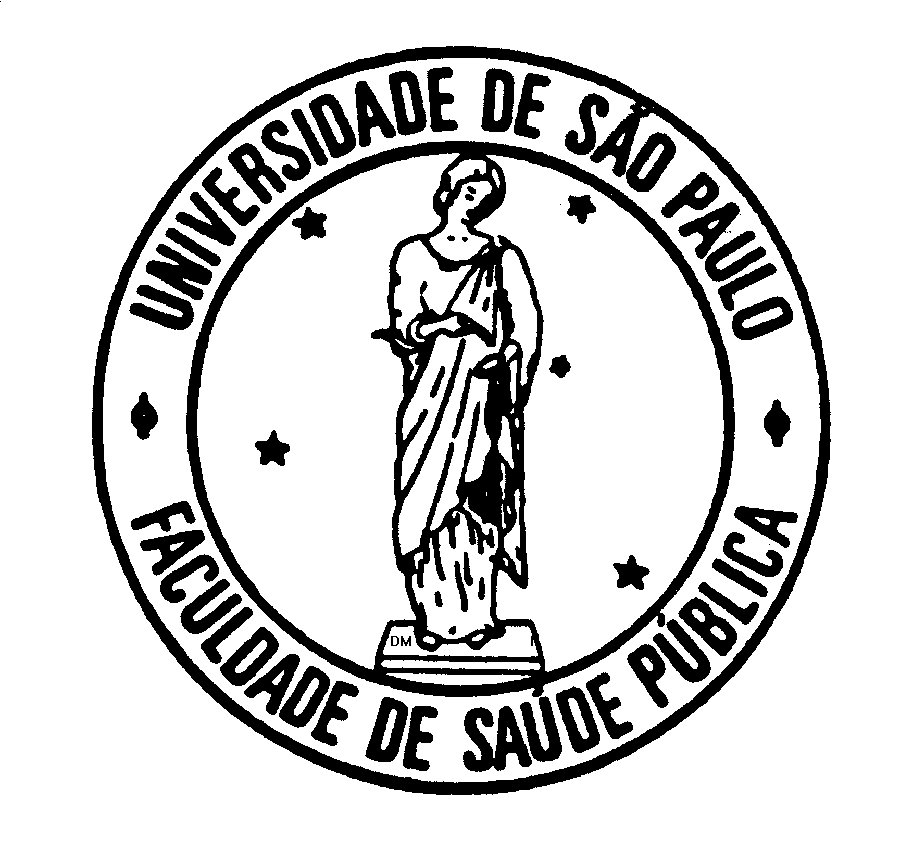 universidade de são pauloFaculdade de Saúde PúblicaDepartamento de EpidemiologiaAv. Dr. Arnaldo, 715CEP: 01246-904 São Paulo/SP/BrasilFone: (011) 3061-7737 E-mail: hep@fsp.usp.brDataConteúdo01/03/15 (3ª feira)1ª aulaApresentação dos alunos e da estrutura do cursoLevantamento das expectativas dos alunosAula: Introdução: Conceitos, história e usos da Epidemiologia História Natural das DoençasExercício03/03/15 (5ª feira)2ª aulaAula: Testes diagnósticos Divisão dos grupos que farão a atividade no dia 10/03- grupos com 4 pessoas)Exercício08/03/15 (3ª feira)3ª aulaATIVIDADE 1 (video): Diálogo Testes diagnósticos (verificar instruções nas folhas seguintes)10/03/15 (5ª feira)4ª aulaAula: Doenças infecciosasExercício15/03/15 (3ª feira)5ª aulaApresentação do melhor vídeo da ATIVIDADE 1Aula: Medidas de ocorrência de doenças Exercício17/03/15 (5ª feira)6ª aulaAula: Medidas de associação ExercícioExercício22/03/15 (3ª feira)7ª aulaAula: Doenças não transmissíveisExercício24/03/15 (5ª feira)8ª aulaAula: Epidemiologia descritivaExercício28 a 02 de abrilSemana da Páscoa-  Não haverá aula05/04/15 (3ª feira)9ª aulaAVALIAÇÃO PARCIAL (matéria dada até dia 26/03)07/04/15 (5ª feira)10ª aulaAula: Estudos transversais e ecológicosExercício12/04/15 (3ª feira)11ª aula	Discussão do artigo sobre estudos transversaisAula: Estudos de coorteExercício14/04/15 (5ª feira)12ª aulaDiscussão do artigo sobre estudos de coorte Aula: Estudos caso-controleExercício19/04/15 (3ª feira)13ª aulaDiscussão do artigo sobre estudos caso-controle Aula: Estudos experimentaisExercício26/04/15 (3ª feira)14ª aulaDiscussão do artigo sobre estudos experimentais Aula: Validade e viés ATIVIDADE 2: Diálogo, tipos de estudo28/04/15 (5ª feira)15ª aulaAula: Confusão e InteraçãoExercício03/05/15 (3ª feira)17ª aulaAula: CausalidadeExercícios (Prazo final para envio do vídeo referente à ATIVIDADE 3)05/05/15 (5ª feira)18ª aulaProva (toda a matéria)